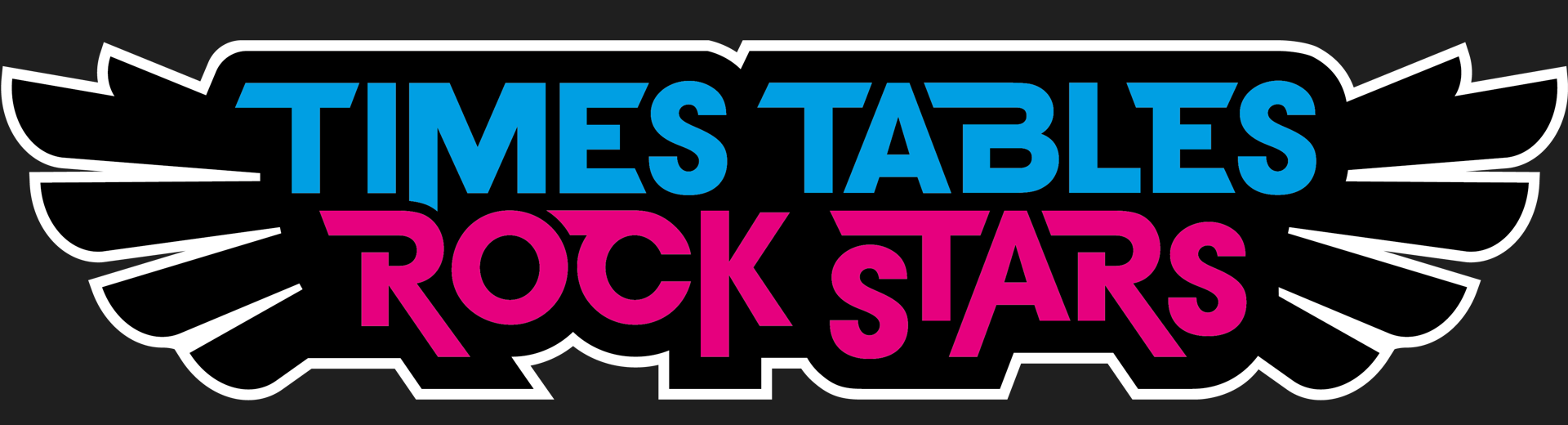 We have had a great time celebrating Times Tables Rockstars. But why did we celebrate it?Times Tables are a part of our Mathematical building blocks that help us with other areas of Mathematics such as fractions, decimals and percentages. Knowing our times tables helps us to create a solid Maths house. If we are weak at this area then we will find other areas of Mathematics trickier.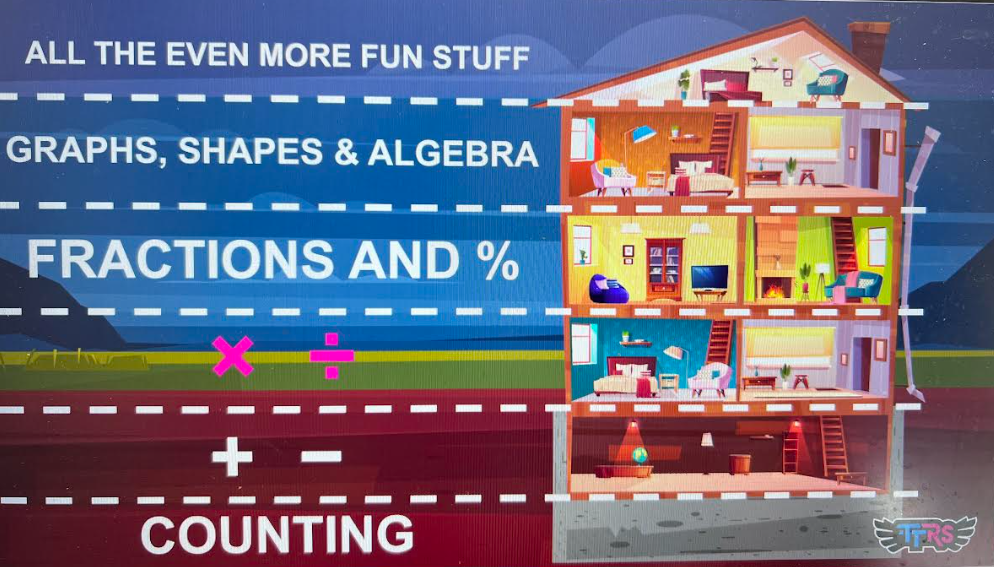 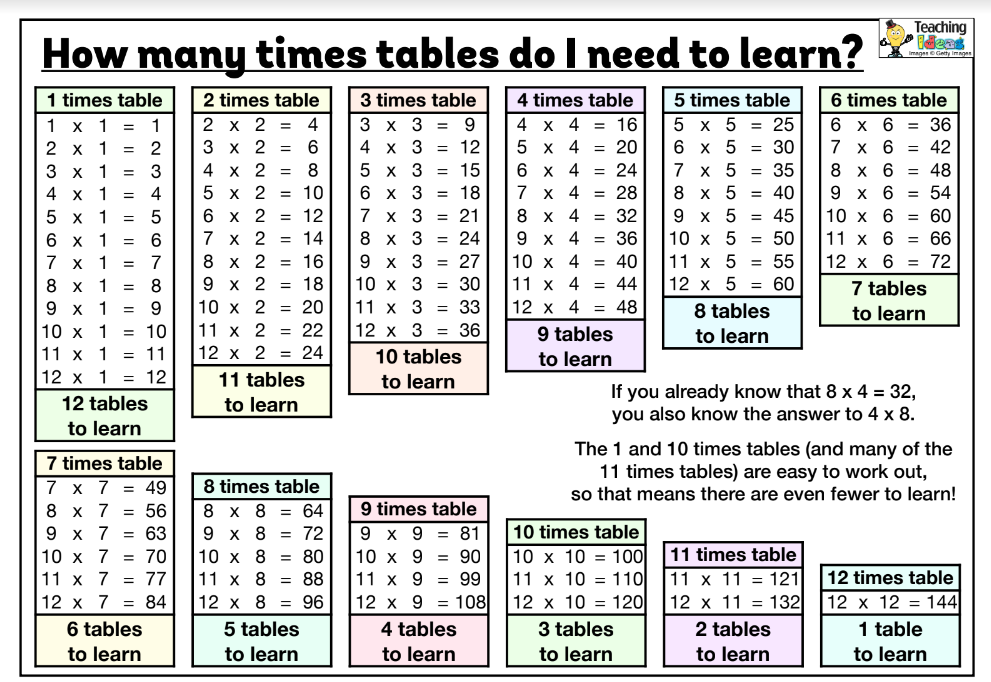 How can we help at home?Encourage our children to play with TT RockstarsHave a look at other number games online such as:-https://www.timestables.co.uk/https://mathsframe.co.uk/en/resources/resource/318/Tommys-Trek-Times-Tables (free)https://www.topmarks.co.uk/maths-games/hit-the-buttonhttps://www.mathswithamouse.co.uk/terrific-tablesSing times tables to pop songs. Type pop song times tables into You Tube… Here are my favourites to get you started……https://www.youtube.com/watch?v=kWZU6jLdL0M (8 times tables)https://www.youtube.com/watch?v=tpCSKln_Gzc (9 times tables)https://www.youtube.com/watch?v=jb2_akO5mdA (6 times tables)https://www.youtube.com/watch?v=w7N0IsaGVbg (2 times tables)Make times tables fortune tellershttps://www.multiplication.com/resources/cootie-catchersPlay times tables board gameshttps://matheasily.com/multiplication-board-games.htmlTimes Tables colouringhttps://www.coloringsquared.com/free-coloring-pages-math-for-kids/math-fact-coloring-pages/free-multiplication-worksheets-math-kids/Times Table SnapHave some cards with the times table equation. Turn over – first person to shout out the correct answer gets the card. The one with the most cards wins.Times Table TennisChoose a time table and count upwards to 12 x 12. If you get it wrong you must start again.Times Tables Tricks and rhymes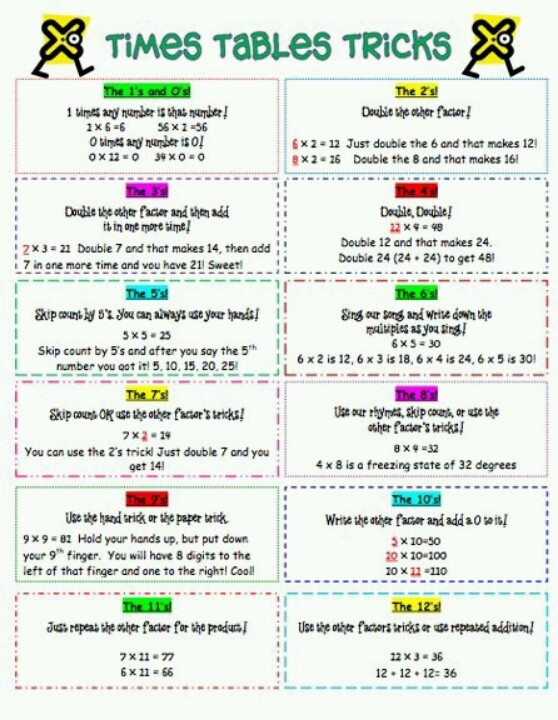 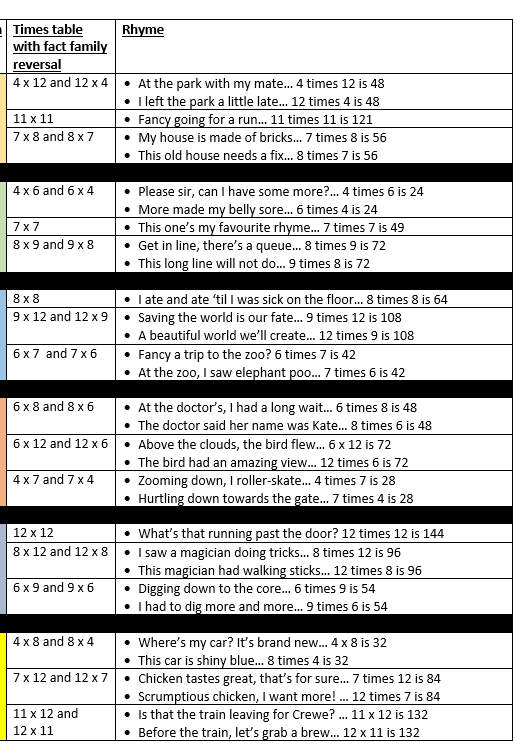 I hope you have found our leaflet helpful. Times Tables can be practiced anywhere. In the car, the bath or even eating breakfast. Have fun!Mrs Yendall – Maths Co-ordinatorPlease see your class teacher who can also help with resources